Aicha IDDORRA Douar Agoummad ifrane Anti-Atlas  Guelmim.Agée : 25 ans
Nationalité : MarocaineCélibataire  Télé : 0672658167
Email: aicha.titrit1@gmail.com           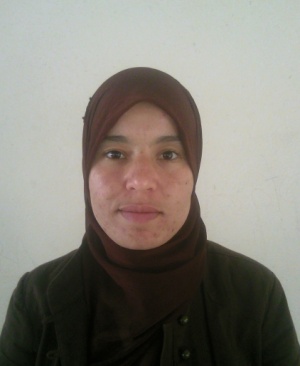 ETUDE ET FORMATION :  2014 : La licence en économie et gestion à l’option gestion.2011- 2012 : Diplôme des Etudes Universitaires Générales en Economi et gestion a la faculté Ibn Zohr Agadir.2009 - 2010 : Baccalauréat en sciences de la vie et de la terre à Bir Inizran Ifran  DOMAINE DE  COMPETENCE Comptabilité générale et analytique.FinancesBureautiqueDroit des affaires. Audit LANGUES VIVANTES  Tamazight 	: maternelleFrançais 	: Courant Anglais 	: Moyen  Arabe 	: Courant DIVERS   Sport LectureNavigation sur internet